Номер в геральдическом реестре Ульяновской областиДата внесения в геральдический реестр Ульяновской областиНазвание официального символаРегистрационный номер в Государственном геральдическом регистре Российской Федерации и дата внесенияЦветное графическое изображение (рисунок) официального символа (в действующей редакции)Геральдическое описание официального символа (текст) с указанием автора/авторов (в действующей редакции)Решение об утверждении (об изменении) официального символаМесто хранения официального символа1234567826128.06.2018Герб Новомалык-линского сельского поселения№ 9971 от 19.12.2014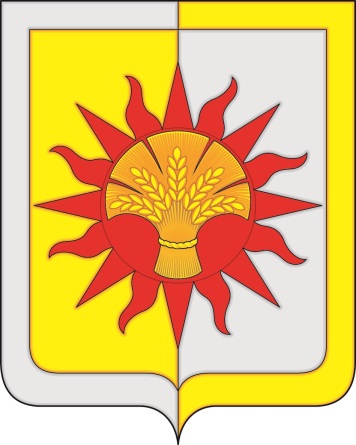 В рассечённом золотом и серебряном поле, 
с узкой каймой переменных с полем цветов – червлёное солнце (без изображения лица), обреме-нённое золотым снопом.Герб разработан авторской группой в составе: Константин Мочёнов, исполнительный директор правления общероссийской общественной органи-зации «Союз геральдистов России» (г. Химки), Ольга Салова, художник общества с ограниченной ответственностью «Регион-Сервис» (г. Москва), Вячеслав Мишин (г. Химки).Решение Совета депутатов муниципального образования «Новомалык-линское сельское поселение» 
от 11.08.2014 № 14/41Администрация муниципального образования«Новомалык-линское сельское поселение»